   台北市不動產仲介經紀商業同業公會 函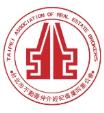                                                 公會地址：110台北市信義區基隆路1段111號-1                                                公會網址：http://www.taipeihouse.org.tw/                                                電子郵址：taipei.house@msa.hinet.net                                                聯絡電話：2766-0022傳真：2760-2255         受文者：各會員公司 發文日期：中華民國106年7月27日發文字號：北市房仲立字第106093號速別：普通件密等及解密條件或保密期限：附件： 主旨：地政局來函有關民眾反映部分經紀業者宣稱「免費估價」，似有違反不動產估價師法第14條規定1事，轉發會員公司，請 查照。說明：依據臺北市政府地政局106年7月21日北市地權字第10607535800號函轉內政部106年7月20日台內地字第1061305248號函辦理。地政局與內政部函文詳如附件。正本：各會員公司副本：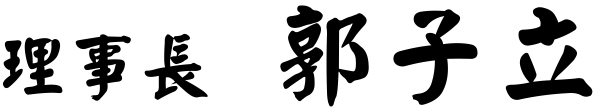 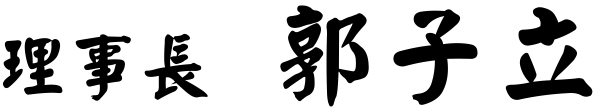 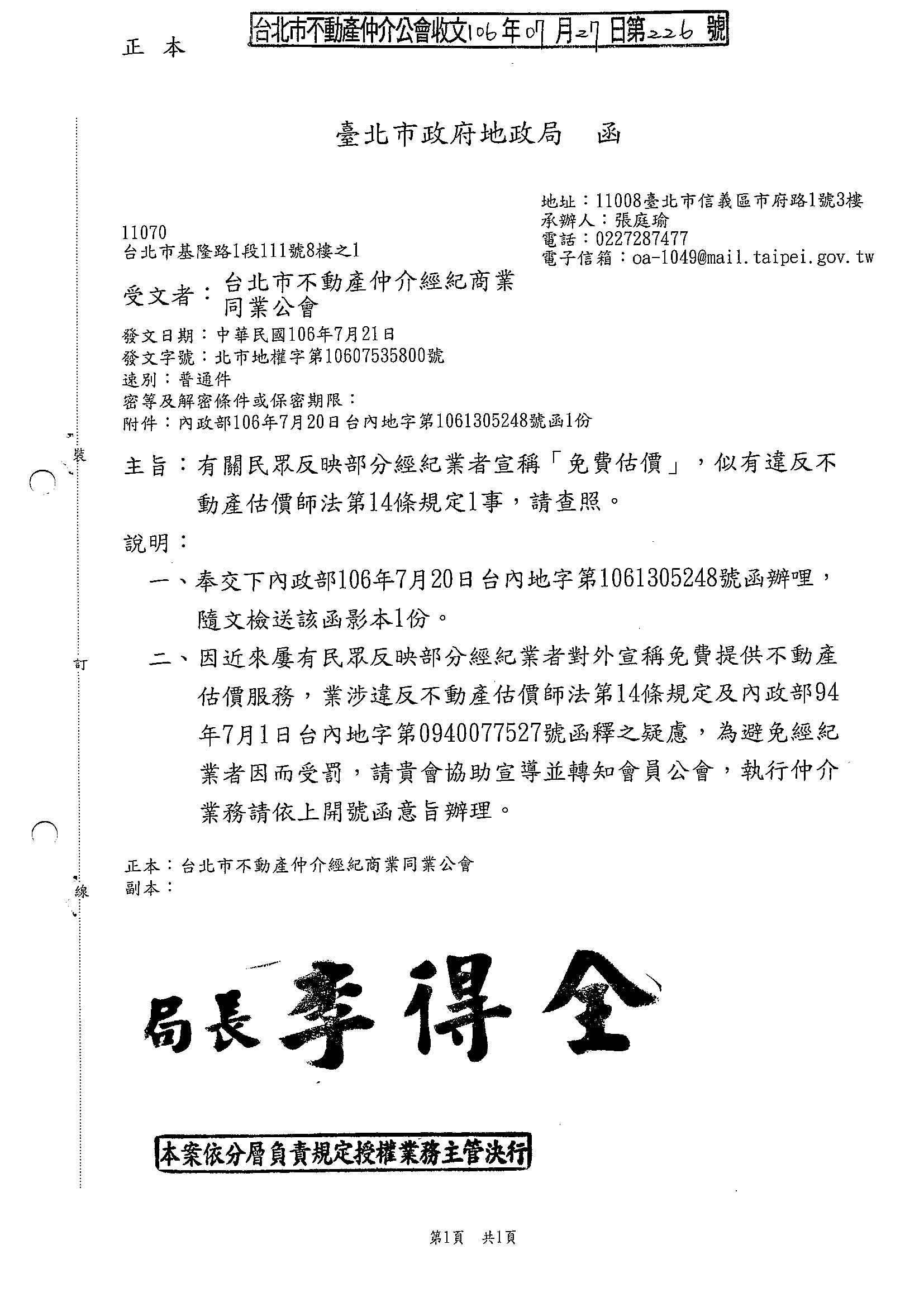 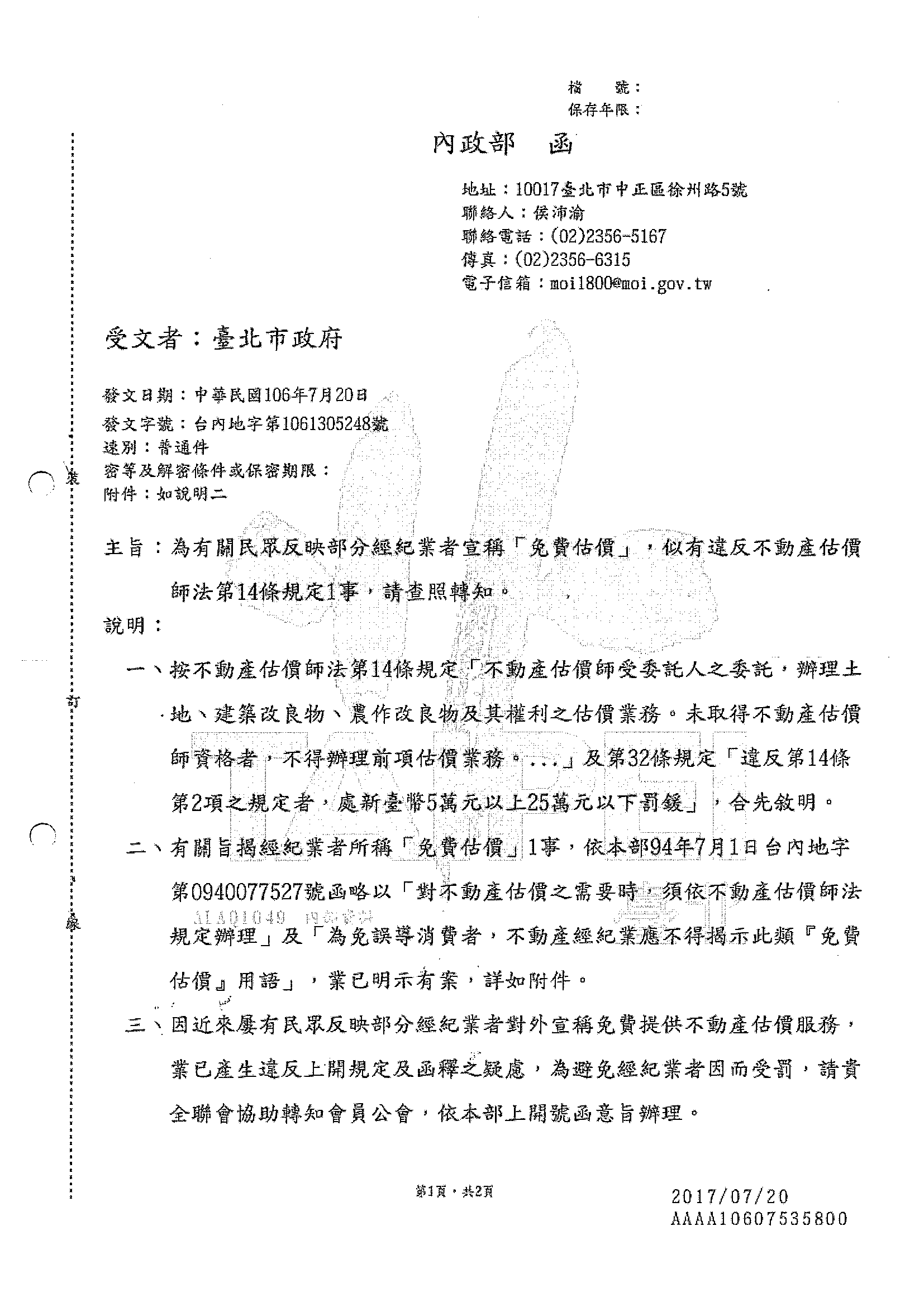 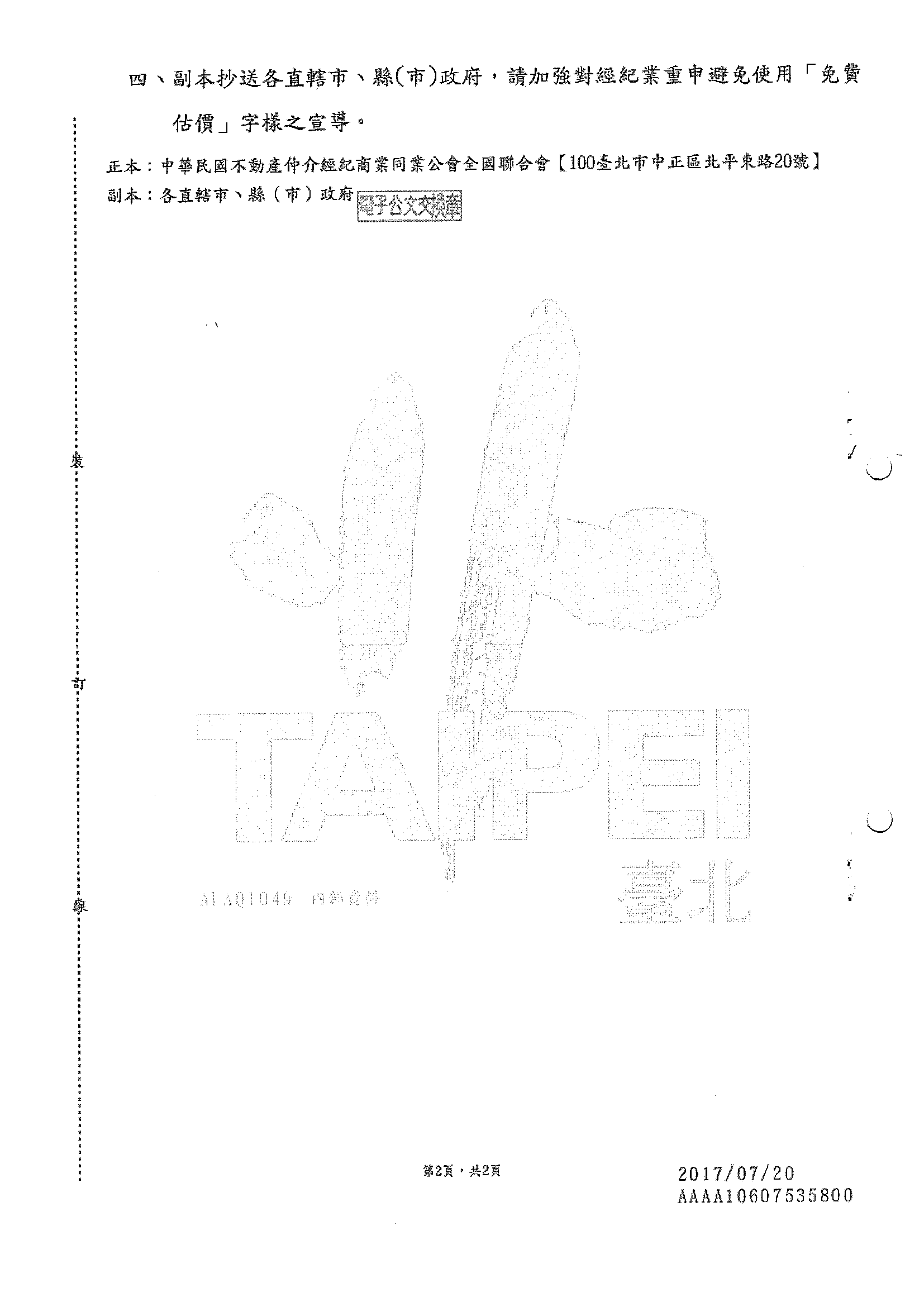 